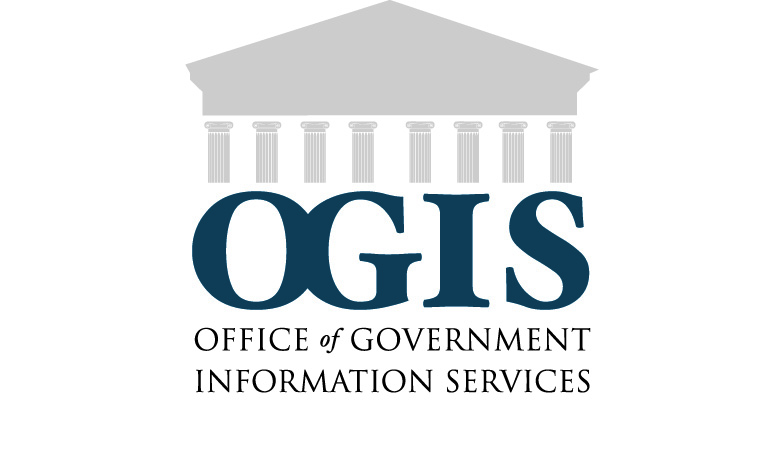 OGIS Customer Service Assessment – DRAFTI came to OGIS for assistance with (choose one):[drop down]Filing a FOIA requestInformation about a Privacy Act requestResolving a dispute over my FOIA delayResolving a dispute over my FOIA denialResolving a dispute over FOIA feesSomething else ___________________The OGIS staff member I worked with:[check as many as apply]Was courteousAnswered my questions fullyOffered additional informationProvided satisfactory customer serviceResponded to my inquiries in a timely mannerOther. Please explain:__________________________Prior to coming to OGIS, did you visit the OGIS web site?Yes  What was most useful about the OGIS site? __________________________________What could be improved upon on the OGIS site? ______________________________________No Overall, my experience with OGIS was (choose one):[drop down]SatisfactoryNeither satisfactory or unsatisfactoryUnsatisfactoryPlease describe your experience with OGIS. [Free form box]_________________________________________________________________How did you learn about OGIS? [Free form box]_________________________________________________________________If you would like OGIS to contact you, please include your name and contact information. [box]Thank you for providing your feedback. To contact OGIS, you may write or call us at:Office of Government Information Services
National Archives and Records Administration 
8601 Adelphi Road, Room 2510
College Park, MD 20740-6001
E-mail:   ogis@nara.gov 
Phone:   301-837-1996
Fax:   301-837-0348
Toll-free:   1-877-684-6448